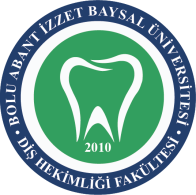 BOLU ABANT İZZET BAYSAL ÜNİVERSİTESİ DİŞ HEKİMLİĞİ FAKÜLTESİMSÜ .......................... ALAN TEMİZLİK TAKİP FORMUBOLU ABANT İZZET BAYSAL ÜNİVERSİTESİ DİŞ HEKİMLİĞİ FAKÜLTESİMSÜ .......................... ALAN TEMİZLİK TAKİP FORMUBOLU ABANT İZZET BAYSAL ÜNİVERSİTESİ DİŞ HEKİMLİĞİ FAKÜLTESİMSÜ .......................... ALAN TEMİZLİK TAKİP FORMU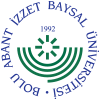 DOKÜMAN KODUYAYIN TARİHİREVİZYON NOREVİZYON TARİHİSAYFA NOSSH.FR.0625/07/2017111/06/2018	1/1TARİHAtıkların ToplanmasıÇöp KovalarıZeminÇalışma MasalarıKapılarCihaz YüzeyleriTelefon-BilgisayarSandalye-KoltukLavaboSıvı Sabun KontrolüDezenfektan KontrolüTezgahlarKirli-Temiz Taşıma ArabalarıTemizliği YapanAd-SoyadİmzaKontrol EdenAd-Soyadİmza....../....../20.........../....../20.........../....../20.........../....../20.........../....../20.........../....../20.........../....../20.........../....../20.........../....../20.........../....../20.........../....../20.........../....../20.........../....../20.........../....../20.........../....../20.........../....../20.........../....../20.........../....../20.........../....../20.........../....../20.........../....../20.........../....../20.........../....../20.........../....../20.........../....../20.........../....../20.........../....../20.....